О внесении изменений в постановление Администрации сельского поселения Васильевка муниципального района Шенталинский Самарской области от 25.04.2017 г. № 14-п «Об утверждении Положения «О порядке формирования, ведения и обязательного опубликования перечня муниципального имущества, находящегося в собственности сельского поселения Васильевка муниципального района Шенталинский, свободного от прав третьих лиц, используемого в целях предоставления его во владение и (или) пользование на долгосрочной основе субъектам малого и среднего предпринимательства и организациям, образующим инфраструктуру поддержки субъектов малого и среднего предпринимательства»	В соответствии с  Федеральным законом от 24 июля 2007 года                 № 209-ФЗ "О развитии малого и среднего предпринимательства в Российской Федерации", Администрация сельского поселения Васильевка муниципального района Шенталинский Самарской областиП О С Т А Н О В Л Я Е Т:1. Внести в постановление Администрации сельского поселения Васильевка муниципального района Шенталинский Самарской области от 25.04.2017 г. №14-п «Об утверждении Положения «О порядке формирования, ведения, обязательного опубликования перечня муниципального имущества, находящегося в собственности сельского поселения Васильевка муниципального района Шенталинский свободного от прав третьих лиц, используемого в целях предоставления его во владение и (или) пользование на долгосрочной основе субъектам малого и среднего предпринимательства и организациям, образующим инфраструктуру поддержки субъектов малого и среднего предпринимательства» следующие изменения:в пункте 1.1. слова «(за исключением имущественных прав субъектов малого и среднего предпринимательства)» заменить словами «(за исключением  права хозяйственного ведения, права оперативного управления, а так же имущественных прав субъектов малого и среднего предпринимательства)»;         абзац второй пункта 2.1. изложить в следующей редакции:      «Перечень формируется Администрацией сельского поселения Васильевка самостоятельно, а также на основании предложений о включении в Перечень и (или) исключении из Перечня, исходящих от подведомственных муниципальных учреждений и предприятий в отношении имущества, закрепленного за ними на праве хозяйственного ведения или оперативного управления, предложений общероссийских некоммерческих организаций, выражающих интересы субъектов МСП, акционерного общества "Федеральная корпорация по развитию малого и среднего предпринимательства", субъектов МСП.»;  абзац третий пункта 2.1. дополнить предложением следующего содержания: «Внесение сведений в Перечень, закрепленном на праве хозяйственного ведения или оперативного управления за муниципальными предприятиями и учреждениями, осуществляется по предложению указанных предприятий и учреждений и с согласия Администрации сельского поселения Васильевка.»; пункт 2.1. дополнить абзацем четыре следующего содержания:«Перечень ежегодно дополняется до 1 ноября текущего года, за исключением случая, если в собственности сельского поселения Васильевка муниципального района Шенталинский Самарской области отсутствует имущество, соответствующее требованиям Федерального закона N 209-ФЗ, а также требованиям пункта 2.3. настоящего Порядка.»;         пункт 2.2. дополнить предложением следующего содержания:             «Ведение Перечня осуществляется в электронном виде.»;         пункт 2.3. изложить в следующей редакции:          «В Перечень вносятся сведения о муниципальном имуществе сельского поселения Васильевка муниципального района Шенталинский Самарской области, соответствующем следующим критериям:        а) имущество свободно от прав третьих лиц (за исключением  права хозяйственного ведения, права оперативного управления, а так же имущественных прав субъектов МСП);       б) имущество не ограничено в обороте;       в) имущество не является объектом религиозного назначения;       г) имущество не является объектом незавершенного строительства;       д) в отношении имущества не принято решение о предоставлении его иным лицам;       е) имущество не включено в прогнозный план (программу) приватизации имущества, находящегося в собственности сельского поселения Васильевка муниципального района Шенталинский Самарской области;      ж) имущество не признано аварийным и подлежащим сносу или реконструкции;      з) в отношении земельного участка, относящегося к имуществу сельского поселения Васильевка муниципального района Шенталинский Самарской области, отсутствуют основания для отказа в проведении аукциона на право заключения договора аренды такого земельного участка;      и) земельный участок не относится к земельным участкам, предназначенным для ведения личного подсобного хозяйства, огородничества, садоводства, индивидуального жилищного строительства;      к) земельные участки, предусмотренные подпунктами 1-10, 13-15, 18 и 19 пункта 8 статьи 39.11 Земельного кодекса Российской Федерации, могут быть включены в Перечень при условии существующих обременений имущественными правами субъектов МСП.»;пункт 2.7. дополнить абзацем четыре следующего содержания:«Администрация сельского поселения Васильевка вправе принять решение о внесении изменений в Перечень в случае возникновения необходимости использования данного имущества для муниципальных нужд.»;пункт 2.8. дополнить абзацем четыре следующего содержания:« - не соответствие муниципального имущества требованиям Федерального закона № 209-ФЗ, а так же требованиям пункта 2.3. настоящего Порядка.»;дополнить пунктом 2.12. следующего содержания:          «В случае принятия Администрацией сельского поселения Васильевка постановления об исключении сведений о муниципальном имуществе из Перечня Администрация сельского поселения Васильевка в срок до 1 ноября года, в котором принято постановление о его исключении, принимает постановление о дополнении Перечня иным муниципальным имуществом взамен исключаемого, за исключением случая, если в муниципальной собственности отсутствует имущество, соответствующее требованиям Федерального закона N 209-ФЗ, а также требованиям пункта 2.3. настоящего Порядка. Если постановление об исключении сведений о муниципальном имуществе из Перечня принято Администрацией сельского поселения Васильевка после 1 октября текущего года, постановление о дополнении Перечня иным муниципальным имуществом взамен исключаемого принимается Администрацией сельского поселения Васильевка до 1 ноября года, следующего за годом, в котором принято постановление об исключении, за исключением случая, если в муниципальной собственности отсутствует имущество, соответствующее требованиям Федерального закона N 209-ФЗ, а также требованиям пункта 2.3. настоящего Порядка.».2. Опубликовать настоящее постановление в газете «Вестник поселения Васильевка» и разместить на официальном сайте Администрации сельского поселения Васильевка муниципального района Шенталинский.3.  Контроль за исполнением постановления оставляю за собой.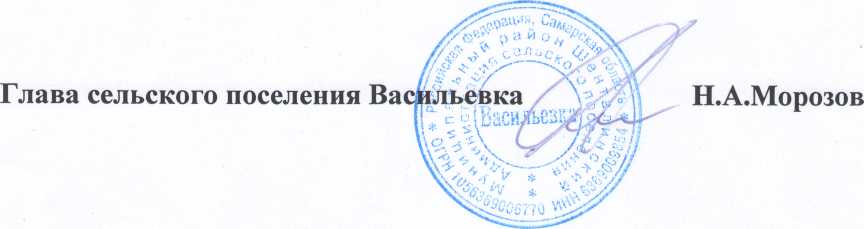 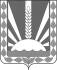                Администрациясельского поселения Васильевка         муниципального района                  Шенталинский            Самарской области            ПОСТАНОВЛЕНИЕ           27.03.2019г. № 11-п                                                             д.Васильевка, ул. Молодежная,163         т.8-(84652) 45-1-99, факс 8-(84652)-45-1-99